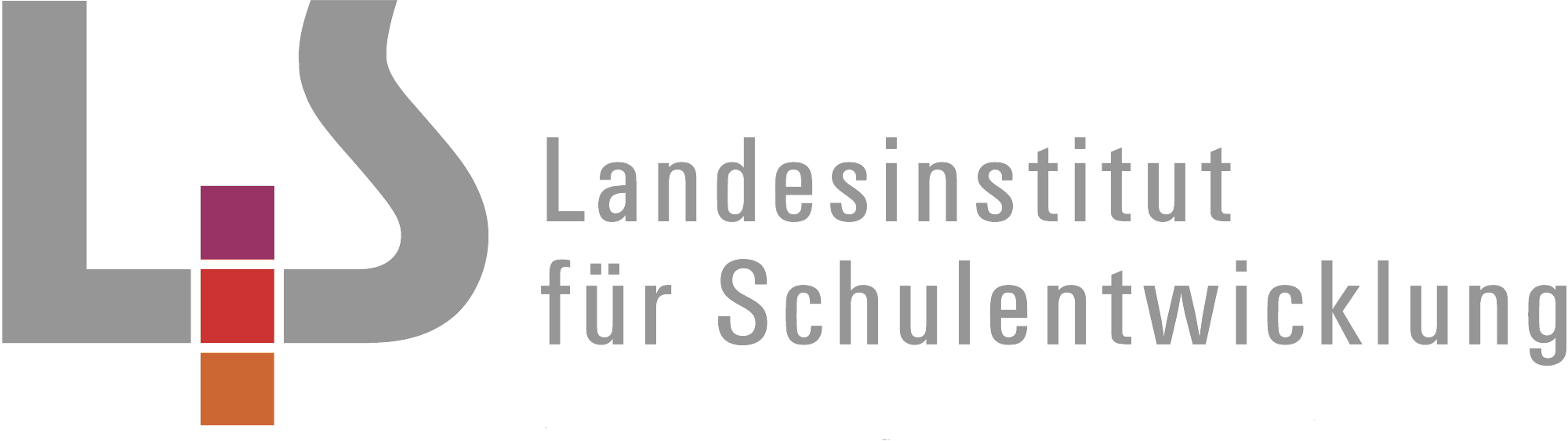 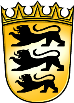 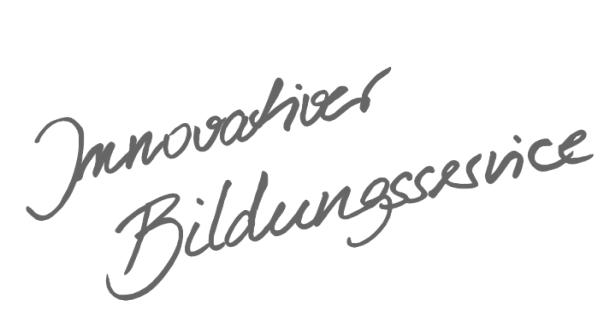 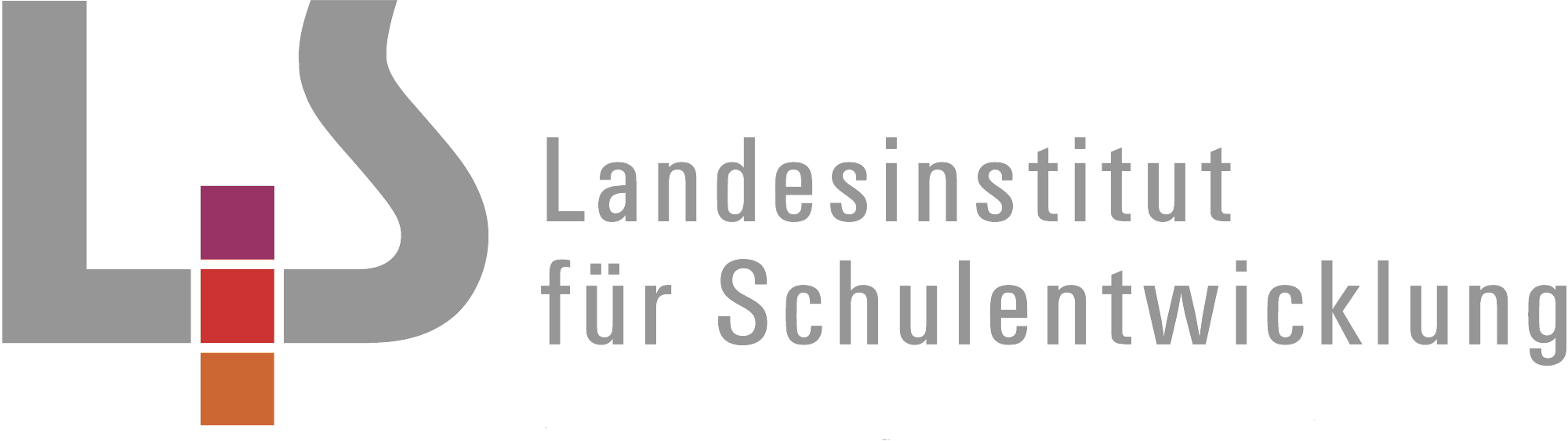 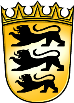 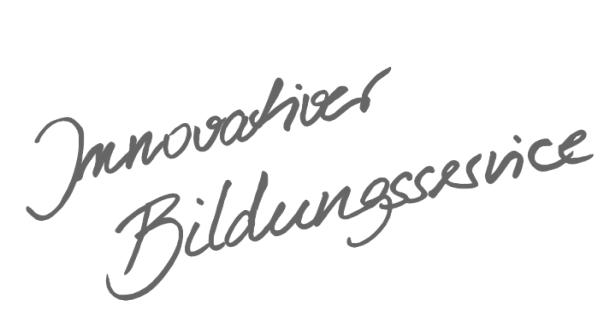 InhaltsverzeichnisAllgemeines Vorwort zu den Beispielcurricula	IFachspezifisches Vorwort	IIMathematik – Klasse 7	1Mit Prozenten und Zinsen umgehen	1Rechnen mit negativen rationalen Zahlen	3Vertieftes Rechnen mit rationalen Zahlen	4Funktionale Zusammenhänge darstellen und nutzen	5Geometrie: Winkelbeziehungen	7Terme mit Variablen	9Lineare Gleichungen	10Geometrie an Figuren	11Mathematik – Klasse 8	13Statistik	13Terme mit Variablen	16Funktionale Zusammenhänge	18Lineare Gleichungssysteme	20Besondere Linien	21Bei Figuren und Körpern Größen berechnen	23Allgemeines Vorwort zu den BeispielcurriculaBeispielcurricula zeigen eine Möglichkeit auf, wie aus dem Bildungsplan unterrichtliche Praxis werden kann. Sie erheben hierbei keinen Anspruch einer normativen Vorgabe, sondern dienen vielmehr als beispielhafte Vorlage zur Unterrichtsplanung und -gestaltung. Diese kann bei der Erstellung oder Weiterentwicklung von schul- und fachspezifischen Jahresplanungen ebenso hilfreich sein wie bei der konkreten Unterrichtsplanung der Lehrkräfte.Curricula sind keine abgeschlossenen Produkte, sondern befinden sich in einem dauerhaften Entwicklungsprozess, müssen jeweils neu an die schulische Ausgangssituation angepasst werden und sollten auch nach den Erfahrungswerten vor Ort kontinuierlich fortgeschrieben und modifiziert werden. Sie sind somit sowohl an den Bildungsplan, als auch an den Kontext der jeweiligen Schule gebunden und müssen entsprechend angepasst werden. Das gilt auch für die Zeitplanung, welche vom Gesamtkonzept und den örtlichen Gegebenheiten abhängig und daher nur als Vorschlag zu betrachten ist.Der Aufbau der Beispielcurricula ist für alle Fächer einheitlich: Ein fachspezifisches Vorwort thematisiert die Besonderheiten des jeweiligen Fachcurriculums und gibt ggf. Lektürehinweise für das Curriculum, das sich in tabellarischer Form dem Vorwort anschließt.In den ersten beiden Spalten der vorliegenden Curricula werden beispielhafte Zuordnungen zwischen den prozess- und inhaltsbezogenen Kompetenzen dargestellt. Eine Ausnahme stellen die modernen Fremdsprachen dar, die aufgrund der fachspezifischen Architektur ihrer Pläne eine andere Spaltenkategorisierung gewählt haben. In der dritten Spalte wird vorgeschlagen, wie die Themen und Inhalte im Unterricht umgesetzt und konkretisiert werden können. In der vierten Spalte wird auf Möglichkeiten zur Vertiefung und Erweiterung des Kompetenzerwerbs im Rahmen des Schulcurriculums hingewiesen und aufgezeigt, wie die Leitperspektiven in den Fachunterricht eingebunden werden können und in welcher Hinsicht eine Zusammenarbeit mit anderen Fächern sinnvoll sein kann. An dieser Stelle finden sich auch Hinweise und Verlinkungen auf konkretes Unterrichtsmaterial.Die verschiedenen Niveaustufen des Gemeinsamen Bildungsplans der Sekundarstufe I werden in den Beispielcurricula ebenfalls berücksichtigt und mit konkreten Hinweisen zum differenzierten Vorgehen im Unterricht angereichert.Fachspezifisches VorwortIn den Klassenstufen 7 und 8 knüpft der Mathematikunterricht an die bisher erworbenen Kompetenzen an; zentrale Begriffe und Verfahren werden, soweit erforderlich, wiederholt und unter neuen Gesichtspunkten weiterentwickelt.Das Denken von Kindern dieser Altersstufe ist nach wie vor stark auf Konkretes ausgerichtet, abstrakte Begriffe und Rechenverfahren können nur vorsichtig eingeführt werden, bei Problemlösungen sind sie noch auf Anschaulichkeit und konkrete Bezüge angewiesen. Ausgehend von Fragestellungen aus dem Alltag und der Erfahrungswelt setzen die Schülerinnen und Schüler sich aktiv mit zunehmend anspruchsvolleren mathematischen Fragestellungen auseinander, die im Laufe der Klasse 7 zunehmend abstrakter werden. Insbesondere bei geometrischen Zusammenhängen werden Grundlagen der Beweistechnik erarbeitet. Die Vervollständigung des Rechnens mit rationalen Zahlen, die Vertiefung des Grundprinzips des Messens, die Erweiterung des Arbeitens mit geometrischen Objekten und Strukturen, die Präzisierung der Begrifflichkeit bei funktionalen Zusammenhängen und deskriptiver Statistik sind zentrale Inhalte, anhand derer inhalts- wie prozessbezogene Kompetenzen geschult und weiterentwickelt werden. Die Schülerinnen und Schüler erfahren so einerseits die Bedeutung und die Vielschichtigkeit mathematischen Arbeitens, erkennen andererseits aber auch, dass diese Inhalte nicht isoliert nebeneinanderstehen, sondern auf vielfältige Weise miteinander verknüpft sind.Ein wichtiges Anliegen des Unterrichts ist es, Bereitschaft und Freude an mathematischem Denken und Arbeiten zu wecken und zu fördern. Hierzu gehört eine Unterrichtsgestaltung, in der Ideen und Konzepte in der Klasse gemeinsam und kooperativ entwickelt werden und eine Fehlerkultur, die Fehler als Herausforderung begreift und die Schülerinnen und Schüler zu Diskussionen und Auseinandersetzungen in der Klassengemeinschaft anregt. Der Mathematikunterricht leistet damit auch einen bedeutsamen Beitrag zur Persönlichkeitsbildung.Erläuterungen zum nachstehenden Beispielcurriculum Dieses Beispielcurriculum veranschlagt 75% der insgesamt zur Verfügung stehenden Zeit. Die verbleibenden 25% sollten bedarfsgemäß für Übungs- und Vertiefungsphasen und zur Leistungsmessung verwendet werden.Die dritte Spalte bildet Lernsequenzen ab, mögliche Unterrichtseinheiten sind fett hervorgehoben.Auslassungszeichen in der zweiten Spalte ([…]) bedeuten, dass der betreffende Kompetenzerwerb hier nur teilweise angestrebt wird und entweder an anderer Stelle vervollständigt wird, oder schon bereits teilweise erfolgt ist.Hinweis zum Bezug zwischen VERA 8 und dem schulspezifischen CurriculumIm zweiten Schulhalbjahr der Klasse 8 findet die Lernstanderhebung VERA 8 statt. Lernstandserhebungen sind ein wichtiges Instrument der Qualitätssicherung: Die Ergebnisse von VERA 8 liefern objektive und differenzierte Informationen zum Kompetenzstand der Schülerinnen und Schüler. Mithilfe der Ergebnisse von VERA 8 kann eine Analyse des zurückliegenden Unterrichts erfolgen und es können gegebenenfalls Maßnahmen abgeleitet werden.Die abgeleiteten Maßnahmen sollten – unter Berücksichtigung der Situation der einzelnen Klasse und der Schule insgesamt – bei der Überarbeitung des Beispielcurriculums durch besondere Schwerpunktsetzungen berücksichtigt werden.In VERA 8 - Mathematik werden jährlich alle Kompetenzbereiche der Bildungsstandards für den Mittleren Schulabschluss durch jeweilige Aufgaben getestet und zusammengefasst für das Fach Mathematik rückgemeldet.Mathematik – Klasse 7Mathematik – Klasse 8Mit Prozenten und Zinsen umgehenca. 16 Std.Mit Prozenten und Zinsen umgehenca. 16 Std.Mit Prozenten und Zinsen umgehenca. 16 Std.Mit Prozenten und Zinsen umgehenca. 16 Std.Mit Prozenten und Zinsen umgehenca. 16 Std.Prozessbezogene 
KompetenzenInhaltsbezogene 
KompetenzenInhaltsbezogene 
KompetenzenKonkretisierung,
Vorgehen im UnterrichtHinweise, Arbeitsmittel, 
Organisation, VerweiseDie Schülerinnen und Schüler könnenDie Schülerinnen und Schüler könnenDie Schülerinnen und Schüler könnenKonkretisierung,
Vorgehen im UnterrichtHinweise, Arbeitsmittel, 
Organisation, Verweise3.2.5 Daten erfassen, darstellen, aus- und bewerten2.3. Modellieren
1. wesentliche Informationen entnehmen und strukturieren4. relevante Größen und ihre Beziehungen identifizieren5. die Beziehungen zwischen diesen Größen mithilfe von […], Termen, […] beschreiben2.4 Mit symbolischen, formalen und technischen Elementen der Mathematik umgehen
2. mathematische Darstellungen zum Strukturieren von Informationen verwenden
3. zwischen verschiedenen mathematischen Darstellungen wechseln5. Routineverfahren anwenden und miteinander kombinieren9. Taschenrechner und mathematische Software (Tabellenkalkulation) bedienen und zum Explorieren, Problemlösen und Modellieren einsetzen2.5 Kommunizieren
3. eigene Überlegungen in kurzen Beiträgen sowie selbstständige Problembearbeitungen in Vorträgen verständlich darstellen7. aus Quellen (Texten, Bildern und Tabellen8. Äußerungen und Informationen analysieren) und aus Äußerungen anderer mathematische Informationen entnehmen und beurteilen2.4 Mit symbolischen, formalen und technischen Elementen der Mathematik umgehen
10. Ergebnisse, die unter Verwendung eines Taschenrechners oder Computers gewonnen wurden, kritisch prüfen2.3. Modellieren
1. wesentliche Informationen entnehmen und strukturieren4. relevante Größen und ihre Beziehungen identifizieren5. die Beziehungen zwischen diesen Größen mithilfe von […], Termen, […] beschreiben2.4 Mit symbolischen, formalen und technischen Elementen der Mathematik umgehen
2. mathematische Darstellungen zum Strukturieren von Informationen verwenden
3. zwischen verschiedenen mathematischen Darstellungen wechseln5. Routineverfahren anwenden und miteinander kombinieren9. Taschenrechner und mathematische Software (Tabellenkalkulation) bedienen und zum Explorieren, Problemlösen und Modellieren einsetzen2.5 Kommunizieren
3. eigene Überlegungen in kurzen Beiträgen sowie selbstständige Problembearbeitungen in Vorträgen verständlich darstellen7. aus Quellen (Texten, Bildern und Tabellen8. Äußerungen und Informationen analysieren) und aus Äußerungen anderer mathematische Informationen entnehmen und beurteilen2.4 Mit symbolischen, formalen und technischen Elementen der Mathematik umgehen
10. Ergebnisse, die unter Verwendung eines Taschenrechners oder Computers gewonnen wurden, kritisch prüfen(1) zu einer vorgegebenen statistischen Fragestellung eine Datenerhebung selbstständig planen und selbstständig durchführenE: Teilkompetenz schon in 5/6(2) Daten aus vorgegebenen Sekundärquellen (z. B. Texte, Diagramme) entnehmen(3) Daten graphisch darstellenDaten erheben und vergleichenUmfrage und DatenerhebungFortführung von Klasse 6Hinführung zur Prozentrechnung2.3. Modellieren
1. wesentliche Informationen entnehmen und strukturieren4. relevante Größen und ihre Beziehungen identifizieren5. die Beziehungen zwischen diesen Größen mithilfe von […], Termen, […] beschreiben2.4 Mit symbolischen, formalen und technischen Elementen der Mathematik umgehen
2. mathematische Darstellungen zum Strukturieren von Informationen verwenden
3. zwischen verschiedenen mathematischen Darstellungen wechseln5. Routineverfahren anwenden und miteinander kombinieren9. Taschenrechner und mathematische Software (Tabellenkalkulation) bedienen und zum Explorieren, Problemlösen und Modellieren einsetzen2.5 Kommunizieren
3. eigene Überlegungen in kurzen Beiträgen sowie selbstständige Problembearbeitungen in Vorträgen verständlich darstellen7. aus Quellen (Texten, Bildern und Tabellen8. Äußerungen und Informationen analysieren) und aus Äußerungen anderer mathematische Informationen entnehmen und beurteilen2.4 Mit symbolischen, formalen und technischen Elementen der Mathematik umgehen
10. Ergebnisse, die unter Verwendung eines Taschenrechners oder Computers gewonnen wurden, kritisch prüfen2.3. Modellieren
1. wesentliche Informationen entnehmen und strukturieren4. relevante Größen und ihre Beziehungen identifizieren5. die Beziehungen zwischen diesen Größen mithilfe von […], Termen, […] beschreiben2.4 Mit symbolischen, formalen und technischen Elementen der Mathematik umgehen
2. mathematische Darstellungen zum Strukturieren von Informationen verwenden
3. zwischen verschiedenen mathematischen Darstellungen wechseln5. Routineverfahren anwenden und miteinander kombinieren9. Taschenrechner und mathematische Software (Tabellenkalkulation) bedienen und zum Explorieren, Problemlösen und Modellieren einsetzen2.5 Kommunizieren
3. eigene Überlegungen in kurzen Beiträgen sowie selbstständige Problembearbeitungen in Vorträgen verständlich darstellen7. aus Quellen (Texten, Bildern und Tabellen8. Äußerungen und Informationen analysieren) und aus Äußerungen anderer mathematische Informationen entnehmen und beurteilen2.4 Mit symbolischen, formalen und technischen Elementen der Mathematik umgehen
10. Ergebnisse, die unter Verwendung eines Taschenrechners oder Computers gewonnen wurden, kritisch prüfen(1) zu einer vorgegebenen statistischen Fragestellung eine Datenerhebung selbstständig planen und selbstständig durchführenE: Teilkompetenz schon in 5/6(2) Daten aus vorgegebenen Sekundärquellen (z. B. Texte, Diagramme) entnehmen(3) Daten graphisch darstellenAnteileabsoluter und relativer AnteilG: insbesondere KreisdiagrammL MB Information und WissenL MB Produktion und Präsentation2.3. Modellieren
1. wesentliche Informationen entnehmen und strukturieren4. relevante Größen und ihre Beziehungen identifizieren5. die Beziehungen zwischen diesen Größen mithilfe von […], Termen, […] beschreiben2.4 Mit symbolischen, formalen und technischen Elementen der Mathematik umgehen
2. mathematische Darstellungen zum Strukturieren von Informationen verwenden
3. zwischen verschiedenen mathematischen Darstellungen wechseln5. Routineverfahren anwenden und miteinander kombinieren9. Taschenrechner und mathematische Software (Tabellenkalkulation) bedienen und zum Explorieren, Problemlösen und Modellieren einsetzen2.5 Kommunizieren
3. eigene Überlegungen in kurzen Beiträgen sowie selbstständige Problembearbeitungen in Vorträgen verständlich darstellen7. aus Quellen (Texten, Bildern und Tabellen8. Äußerungen und Informationen analysieren) und aus Äußerungen anderer mathematische Informationen entnehmen und beurteilen2.4 Mit symbolischen, formalen und technischen Elementen der Mathematik umgehen
10. Ergebnisse, die unter Verwendung eines Taschenrechners oder Computers gewonnen wurden, kritisch prüfen2.3. Modellieren
1. wesentliche Informationen entnehmen und strukturieren4. relevante Größen und ihre Beziehungen identifizieren5. die Beziehungen zwischen diesen Größen mithilfe von […], Termen, […] beschreiben2.4 Mit symbolischen, formalen und technischen Elementen der Mathematik umgehen
2. mathematische Darstellungen zum Strukturieren von Informationen verwenden
3. zwischen verschiedenen mathematischen Darstellungen wechseln5. Routineverfahren anwenden und miteinander kombinieren9. Taschenrechner und mathematische Software (Tabellenkalkulation) bedienen und zum Explorieren, Problemlösen und Modellieren einsetzen2.5 Kommunizieren
3. eigene Überlegungen in kurzen Beiträgen sowie selbstständige Problembearbeitungen in Vorträgen verständlich darstellen7. aus Quellen (Texten, Bildern und Tabellen8. Äußerungen und Informationen analysieren) und aus Äußerungen anderer mathematische Informationen entnehmen und beurteilen2.4 Mit symbolischen, formalen und technischen Elementen der Mathematik umgehen
10. Ergebnisse, die unter Verwendung eines Taschenrechners oder Computers gewonnen wurden, kritisch prüfen3.2.1 Mit Prozenten und Zinsen umgehen2.3. Modellieren
1. wesentliche Informationen entnehmen und strukturieren4. relevante Größen und ihre Beziehungen identifizieren5. die Beziehungen zwischen diesen Größen mithilfe von […], Termen, […] beschreiben2.4 Mit symbolischen, formalen und technischen Elementen der Mathematik umgehen
2. mathematische Darstellungen zum Strukturieren von Informationen verwenden
3. zwischen verschiedenen mathematischen Darstellungen wechseln5. Routineverfahren anwenden und miteinander kombinieren9. Taschenrechner und mathematische Software (Tabellenkalkulation) bedienen und zum Explorieren, Problemlösen und Modellieren einsetzen2.5 Kommunizieren
3. eigene Überlegungen in kurzen Beiträgen sowie selbstständige Problembearbeitungen in Vorträgen verständlich darstellen7. aus Quellen (Texten, Bildern und Tabellen8. Äußerungen und Informationen analysieren) und aus Äußerungen anderer mathematische Informationen entnehmen und beurteilen2.4 Mit symbolischen, formalen und technischen Elementen der Mathematik umgehen
10. Ergebnisse, die unter Verwendung eines Taschenrechners oder Computers gewonnen wurden, kritisch prüfen2.3. Modellieren
1. wesentliche Informationen entnehmen und strukturieren4. relevante Größen und ihre Beziehungen identifizieren5. die Beziehungen zwischen diesen Größen mithilfe von […], Termen, […] beschreiben2.4 Mit symbolischen, formalen und technischen Elementen der Mathematik umgehen
2. mathematische Darstellungen zum Strukturieren von Informationen verwenden
3. zwischen verschiedenen mathematischen Darstellungen wechseln5. Routineverfahren anwenden und miteinander kombinieren9. Taschenrechner und mathematische Software (Tabellenkalkulation) bedienen und zum Explorieren, Problemlösen und Modellieren einsetzen2.5 Kommunizieren
3. eigene Überlegungen in kurzen Beiträgen sowie selbstständige Problembearbeitungen in Vorträgen verständlich darstellen7. aus Quellen (Texten, Bildern und Tabellen8. Äußerungen und Informationen analysieren) und aus Äußerungen anderer mathematische Informationen entnehmen und beurteilen2.4 Mit symbolischen, formalen und technischen Elementen der Mathematik umgehen
10. Ergebnisse, die unter Verwendung eines Taschenrechners oder Computers gewonnen wurden, kritisch prüfen(4) Prozentwert, Grundwert und Prozentsatz identifizieren und berechnenGrundaufgaben der ProzentrechnungBerechnung des ProzentwertesBerechnung des GrundwertesBerechnung des ProzentsatzesVermehrter/Verminderter GrundwertVermischte AufgabenAnwendungen aus AlltagssituationenBerechnungen mit Hilfe proportionalem Denkens, auch in der Form Dreisatz2.3. Modellieren
1. wesentliche Informationen entnehmen und strukturieren4. relevante Größen und ihre Beziehungen identifizieren5. die Beziehungen zwischen diesen Größen mithilfe von […], Termen, […] beschreiben2.4 Mit symbolischen, formalen und technischen Elementen der Mathematik umgehen
2. mathematische Darstellungen zum Strukturieren von Informationen verwenden
3. zwischen verschiedenen mathematischen Darstellungen wechseln5. Routineverfahren anwenden und miteinander kombinieren9. Taschenrechner und mathematische Software (Tabellenkalkulation) bedienen und zum Explorieren, Problemlösen und Modellieren einsetzen2.5 Kommunizieren
3. eigene Überlegungen in kurzen Beiträgen sowie selbstständige Problembearbeitungen in Vorträgen verständlich darstellen7. aus Quellen (Texten, Bildern und Tabellen8. Äußerungen und Informationen analysieren) und aus Äußerungen anderer mathematische Informationen entnehmen und beurteilen2.4 Mit symbolischen, formalen und technischen Elementen der Mathematik umgehen
10. Ergebnisse, die unter Verwendung eines Taschenrechners oder Computers gewonnen wurden, kritisch prüfen2.3. Modellieren
1. wesentliche Informationen entnehmen und strukturieren4. relevante Größen und ihre Beziehungen identifizieren5. die Beziehungen zwischen diesen Größen mithilfe von […], Termen, […] beschreiben2.4 Mit symbolischen, formalen und technischen Elementen der Mathematik umgehen
2. mathematische Darstellungen zum Strukturieren von Informationen verwenden
3. zwischen verschiedenen mathematischen Darstellungen wechseln5. Routineverfahren anwenden und miteinander kombinieren9. Taschenrechner und mathematische Software (Tabellenkalkulation) bedienen und zum Explorieren, Problemlösen und Modellieren einsetzen2.5 Kommunizieren
3. eigene Überlegungen in kurzen Beiträgen sowie selbstständige Problembearbeitungen in Vorträgen verständlich darstellen7. aus Quellen (Texten, Bildern und Tabellen8. Äußerungen und Informationen analysieren) und aus Äußerungen anderer mathematische Informationen entnehmen und beurteilen2.4 Mit symbolischen, formalen und technischen Elementen der Mathematik umgehen
10. Ergebnisse, die unter Verwendung eines Taschenrechners oder Computers gewonnen wurden, kritisch prüfen(5) Zins und iterativ Zinseszins berechnen(6) eine Tabellenkalkulation verwenden, um Zinssatz, Tilgung/Sparrate und Laufzeit näherungsweise zu bestimmen
ZinsrechnungZinsen und ZinseszinsArbeiten mit Tabellenkalkulation um iterative Vorgänge zu modellieren Erstellen einer Zinseszins-TabelleVerwendung einer Tabelle für Tilgung/Sparrate und LaufzeitAls Anwendung der ProzentrechnungEinsatz des TaschenrechnersL BO Fachspezifische und handlungsorientierte Zugänge zur Arbeits- und BerufsweltL MB Informationstechnische GrundlagenL VB Finanzen und VorsorgeRechnen mit negativen rationalen Zahlenca. 8 Std.Rechnen mit negativen rationalen Zahlenca. 8 Std.Rechnen mit negativen rationalen Zahlenca. 8 Std.Rechnen mit negativen rationalen Zahlenca. 8 Std.Prozessbezogene 
KompetenzenInhaltsbezogene 
KompetenzenKonkretisierung,
Vorgehen im UnterrichtHinweise, Arbeitsmittel, 
Organisation, VerweiseDie Schülerinnen und Schüler könnenDie Schülerinnen und Schüler können3.2.1 Zahlterme berechnen2.1 Argumentieren und Beweisen
1. in mathematischen Zusammenhängen Vermutungen entwickeln und als mathematische Aussage formulieren2.4 Mit symbolischen, formalen und technischen Elementen der Mathematik umgehen
1. zwischen natürlicher Sprache und symbolisch-formaler Sprache der Mathematik wechseln4. Berechnungen ausführen6. Algorithmen reflektiert anwenden(1) mit rationalen Zahlen rechnenG: mit natürlichen, gebrochenen und negativen Zahlen rechnen, die im täglichen Leben vorkommenE: Teilkompetenz schon in 5/6MultiplikationNegative ganze Zahl mit natürlicher ZahlMultiplikation als Mehrfachaddition2.1 Argumentieren und Beweisen
1. in mathematischen Zusammenhängen Vermutungen entwickeln und als mathematische Aussage formulieren2.4 Mit symbolischen, formalen und technischen Elementen der Mathematik umgehen
1. zwischen natürlicher Sprache und symbolisch-formaler Sprache der Mathematik wechseln4. Berechnungen ausführen6. Algorithmen reflektiert anwenden(1) mit rationalen Zahlen rechnenG: mit natürlichen, gebrochenen und negativen Zahlen rechnen, die im täglichen Leben vorkommenE: Teilkompetenz schon in 5/6Negative ganze Zahl mit negativer ganzer ZahlNeueinführen des Rechnens mit negativen Zahlen2.1 Argumentieren und Beweisen
1. in mathematischen Zusammenhängen Vermutungen entwickeln und als mathematische Aussage formulieren2.4 Mit symbolischen, formalen und technischen Elementen der Mathematik umgehen
1. zwischen natürlicher Sprache und symbolisch-formaler Sprache der Mathematik wechseln4. Berechnungen ausführen6. Algorithmen reflektiert anwenden(1) mit rationalen Zahlen rechnenG: mit natürlichen, gebrochenen und negativen Zahlen rechnen, die im täglichen Leben vorkommenE: Teilkompetenz schon in 5/6DivisionNegative ganze Zahl durch natürliche ZahlSinnvollerweise Division ohne Rest2.1 Argumentieren und Beweisen
1. in mathematischen Zusammenhängen Vermutungen entwickeln und als mathematische Aussage formulieren2.4 Mit symbolischen, formalen und technischen Elementen der Mathematik umgehen
1. zwischen natürlicher Sprache und symbolisch-formaler Sprache der Mathematik wechseln4. Berechnungen ausführen6. Algorithmen reflektiert anwenden(1) mit rationalen Zahlen rechnenG: mit natürlichen, gebrochenen und negativen Zahlen rechnen, die im täglichen Leben vorkommenE: Teilkompetenz schon in 5/6Negative ganze Zahl durch negative ganze Zahl2.1 Argumentieren und Beweisen
1. in mathematischen Zusammenhängen Vermutungen entwickeln und als mathematische Aussage formulieren2.4 Mit symbolischen, formalen und technischen Elementen der Mathematik umgehen
1. zwischen natürlicher Sprache und symbolisch-formaler Sprache der Mathematik wechseln4. Berechnungen ausführen6. Algorithmen reflektiert anwenden(1) mit rationalen Zahlen rechnenG: mit natürlichen, gebrochenen und negativen Zahlen rechnen, die im täglichen Leben vorkommenE: Teilkompetenz schon in 5/6Rationale ZahlenRationale Zahlen sind BrücheBedeutung eines BruchesAnordnen von Brüchen auf der ZahlengeradenVertiefung Klasse 62.1 Argumentieren und Beweisen
1. in mathematischen Zusammenhängen Vermutungen entwickeln und als mathematische Aussage formulieren2.4 Mit symbolischen, formalen und technischen Elementen der Mathematik umgehen
1. zwischen natürlicher Sprache und symbolisch-formaler Sprache der Mathematik wechseln4. Berechnungen ausführen6. Algorithmen reflektiert anwenden(1) mit rationalen Zahlen rechnenG: mit natürlichen, gebrochenen und negativen Zahlen rechnen, die im täglichen Leben vorkommenE: Teilkompetenz schon in 5/6Rechenregeln für Brüche
Addieren, Subtrahieren, Multiplizieren, Dividieren von BrüchenWiederholung und Erweiterung bekannter Rechenverfahren aus Klasse 62.1 Argumentieren und Beweisen
1. in mathematischen Zusammenhängen Vermutungen entwickeln und als mathematische Aussage formulieren2.4 Mit symbolischen, formalen und technischen Elementen der Mathematik umgehen
1. zwischen natürlicher Sprache und symbolisch-formaler Sprache der Mathematik wechseln4. Berechnungen ausführen6. Algorithmen reflektiert anwenden(1) mit rationalen Zahlen rechnenG: mit natürlichen, gebrochenen und negativen Zahlen rechnen, die im täglichen Leben vorkommenE: Teilkompetenz schon in 5/6Rechnen mit rationalen ZahlenAuch in dezimaler Darstellung2.1 Argumentieren und Beweisen
1. in mathematischen Zusammenhängen Vermutungen entwickeln und als mathematische Aussage formulieren2.4 Mit symbolischen, formalen und technischen Elementen der Mathematik umgehen
1. zwischen natürlicher Sprache und symbolisch-formaler Sprache der Mathematik wechseln4. Berechnungen ausführen6. Algorithmen reflektiert anwenden(3) […] Zahlen in Zehnerpotenzschreibweise angebenE: Teilkompetenz schon in 5/6Rationale Zahlen in ZehnerpotenzschreibweiseNicht zwingend in NormdarstellungZehnerpotenzen als Abkürzung der StufenzahlenVertieftes Rechnen mit rationalen Zahlenca. 8 Std.Vertieftes Rechnen mit rationalen Zahlenca. 8 Std.Vertieftes Rechnen mit rationalen Zahlenca. 8 Std.Vertieftes Rechnen mit rationalen Zahlenca. 8 Std.Prozessbezogene 
KompetenzenInhaltsbezogene 
KompetenzenKonkretisierung,
Vorgehen im UnterrichtHinweise, Arbeitsmittel, 
Organisation, VerweiseDie Schülerinnen und Schüler könnenDie Schülerinnen und Schüler könnenKonkretisierung,
Vorgehen im UnterrichtHinweise, Arbeitsmittel, 
Organisation, Verweise3.2.1 Zahlterme berechnen2.4 Mit symbolischen, formalen und technischen Elementen der Mathematik umgehen
1. zwischen natürlicher Sprache und symbolisch-formaler Sprache der Mathematik wechseln4. Berechnungen ausführen5. Routineverfahren anwenden und miteinander kombinieren(2) Zahlterme mit rationalen Zahlen – auch solche, die Klammern und Zahlen in unterschiedlicher Darstellung enthalten – vereinfachen und deren Wert berechnenZahlterme vereinfachen und zusammenfassen2.4 Mit symbolischen, formalen und technischen Elementen der Mathematik umgehen
1. zwischen natürlicher Sprache und symbolisch-formaler Sprache der Mathematik wechseln4. Berechnungen ausführen5. Routineverfahren anwenden und miteinander kombinieren(2) Zahlterme mit rationalen Zahlen – auch solche, die Klammern und Zahlen in unterschiedlicher Darstellung enthalten – vereinfachen und deren Wert berechnenMehrgliedrige Summen auch mit negativen rationalen Zahlen und KlammernEinfache mehrgliedrige Zahlterme mit KlammernVereinfachte SchreibweiseArbeiten mit beliebigen ZahltermenRationalen Zahlen in unterschiedlicher Darstellung, in  I 3.1.1 (25) rationale Zahlen in gleicher DarstellungNoch keine allgemeine Fassung der RechengesetzeFortführung von Klasse 5/6, rationale Zahlen nun in unterschiedlicher DarstellungNoch keine allgemeine Fassung der Rechengesetze2.4 Mit symbolischen, formalen und technischen Elementen der Mathematik umgehen
1. zwischen natürlicher Sprache und symbolisch-formaler Sprache der Mathematik wechseln4. Berechnungen ausführen5. Routineverfahren anwenden und miteinander kombinierenMehrgliedrige Summen auch mit negativen rationalen Zahlen und KlammernEinfache mehrgliedrige Zahlterme mit KlammernVereinfachte SchreibweiseArbeiten mit beliebigen ZahltermenRationalen Zahlen in unterschiedlicher Darstellung, in  I 3.1.1 (25) rationale Zahlen in gleicher DarstellungNoch keine allgemeine Fassung der RechengesetzeFortführung von Klasse 5/6, rationale Zahlen nun in unterschiedlicher DarstellungNoch keine allgemeine Fassung der Rechengesetze2.4 Mit symbolischen, formalen und technischen Elementen der Mathematik umgehen
1. zwischen natürlicher Sprache und symbolisch-formaler Sprache der Mathematik wechseln4. Berechnungen ausführen5. Routineverfahren anwenden und miteinander kombinierenMehrgliedrige Summen auch mit negativen rationalen Zahlen und KlammernEinfache mehrgliedrige Zahlterme mit KlammernVereinfachte SchreibweiseArbeiten mit beliebigen ZahltermenRationalen Zahlen in unterschiedlicher Darstellung, in  I 3.1.1 (25) rationale Zahlen in gleicher DarstellungNoch keine allgemeine Fassung der RechengesetzeFortführung von Klasse 5/6, rationale Zahlen nun in unterschiedlicher DarstellungNoch keine allgemeine Fassung der Rechengesetze2.4 Mit symbolischen, formalen und technischen Elementen der Mathematik umgehen
1. zwischen natürlicher Sprache und symbolisch-formaler Sprache der Mathematik wechseln4. Berechnungen ausführen5. Routineverfahren anwenden und miteinander kombinierenMehrgliedrige Summen auch mit negativen rationalen Zahlen und KlammernEinfache mehrgliedrige Zahlterme mit KlammernVereinfachte SchreibweiseArbeiten mit beliebigen ZahltermenRationalen Zahlen in unterschiedlicher Darstellung, in  I 3.1.1 (25) rationale Zahlen in gleicher DarstellungNoch keine allgemeine Fassung der RechengesetzeFortführung von Klasse 5/6, rationale Zahlen nun in unterschiedlicher DarstellungNoch keine allgemeine Fassung der RechengesetzeFunktionale Zusammenhänge darstellen und nutzenca. 8 Std.Funktionale Zusammenhänge darstellen und nutzenca. 8 Std.Funktionale Zusammenhänge darstellen und nutzenca. 8 Std.Funktionale Zusammenhänge darstellen und nutzenca. 8 Std.Prozessbezogene 
KompetenzenInhaltsbezogene 
KompetenzenKonkretisierung,
Vorgehen im UnterrichtErgänzende Hinweise, Arbeitsmittel, Organisation, VerweiseDie Schülerinnen und Schüler könnenDie Schülerinnen und Schüler könnenKonkretisierung,
Vorgehen im UnterrichtErgänzende Hinweise, Arbeitsmittel, Organisation, Verweise3.2.4 Funktionale Zusammenhänge darstellen und nutzen2.5 Kommunizieren
3. eigene Überlegungen in kurzen Beiträgen sowie selbstständige Problembearbeitungen in Vorträgen verständlich darstellen2.4 Mit symbolischen, formalen und technischen Elementen der Mathematik umgehen
2. mathematische Darstellungen zum Strukturieren von Informationen verwenden3. zwischen verschiedenen mathematischen Darstellungen wechseln2.3. Modellieren
1. wesentliche Informationen entnehmen und strukturieren4. relevante Größen und ihre Beziehungen identifizieren5. die Beziehungen zwischen diesen Größen mithilfe von […], Termen, […] beschreiben(1) Zusammenhänge durch Tabellen, Gleichungen, Graphen oder Text darstellen(2) zwischen unterschiedlichen Darstellungsformen situationsgerecht wechseln(3) alltagsbezogene Sachverhalte aus Darstellungen ablesen (z. B. größte und kleinste Werte, Zunehmen und Abnehmen, Zeitpunkte)
Wechsel zwischen DarstellungsformenWerte aus Schaubild auslesen, insbesondere auch ausgezeichnete PunkteSchaubild mit Hilfe von Wertetabellen erstellenVertiefung Klasse 6: An fertigen von Wertetabellen aus graphischen Darstellungen und umgekehrt2.5 Kommunizieren
3. eigene Überlegungen in kurzen Beiträgen sowie selbstständige Problembearbeitungen in Vorträgen verständlich darstellen2.4 Mit symbolischen, formalen und technischen Elementen der Mathematik umgehen
2. mathematische Darstellungen zum Strukturieren von Informationen verwenden3. zwischen verschiedenen mathematischen Darstellungen wechseln2.3. Modellieren
1. wesentliche Informationen entnehmen und strukturieren4. relevante Größen und ihre Beziehungen identifizieren5. die Beziehungen zwischen diesen Größen mithilfe von […], Termen, […] beschreiben(1) Zusammenhänge durch Tabellen, Gleichungen, Graphen oder Text darstellen(2) zwischen unterschiedlichen Darstellungsformen situationsgerecht wechseln(3) alltagsbezogene Sachverhalte aus Darstellungen ablesen (z. B. größte und kleinste Werte, Zunehmen und Abnehmen, Zeitpunkte)
Wertetabellen durch Einsetzen in Funktionsterm erstellen
und damit Graphen zeichnen“Vom Graph zur Geschichte” und umgekehrtAuch WTR-Einsatz2.5 Kommunizieren
3. eigene Überlegungen in kurzen Beiträgen sowie selbstständige Problembearbeitungen in Vorträgen verständlich darstellen2.4 Mit symbolischen, formalen und technischen Elementen der Mathematik umgehen
2. mathematische Darstellungen zum Strukturieren von Informationen verwenden3. zwischen verschiedenen mathematischen Darstellungen wechseln2.3. Modellieren
1. wesentliche Informationen entnehmen und strukturieren4. relevante Größen und ihre Beziehungen identifizieren5. die Beziehungen zwischen diesen Größen mithilfe von […], Termen, […] beschreiben(4) Proportionalität und Antiproportionalität in verschiedenen Darstellungsformen erkennen und für Berechnungen nutzenE: Teilkompetenz schon in Klasse 5/6Proportionale ZuordnungenAnwendungsaufgaben mit inhaltlichem Verständnis von proportionalen Zusammenhängen lösenDarstellung in Tabelle und Schaubild2.5 Kommunizieren
3. eigene Überlegungen in kurzen Beiträgen sowie selbstständige Problembearbeitungen in Vorträgen verständlich darstellen2.4 Mit symbolischen, formalen und technischen Elementen der Mathematik umgehen
2. mathematische Darstellungen zum Strukturieren von Informationen verwenden3. zwischen verschiedenen mathematischen Darstellungen wechseln2.3. Modellieren
1. wesentliche Informationen entnehmen und strukturieren4. relevante Größen und ihre Beziehungen identifizieren5. die Beziehungen zwischen diesen Größen mithilfe von […], Termen, […] beschreiben(4) Proportionalität und Antiproportionalität in verschiedenen Darstellungsformen erkennen und für Berechnungen nutzenE: Teilkompetenz schon in Klasse 5/6Kennzeichen der Proportionalität herausarbeitenAuch: Proportionalitätsfaktor,
QuotientengleichheitUrsprungsgerade2.5 Kommunizieren
3. eigene Überlegungen in kurzen Beiträgen sowie selbstständige Problembearbeitungen in Vorträgen verständlich darstellen2.4 Mit symbolischen, formalen und technischen Elementen der Mathematik umgehen
2. mathematische Darstellungen zum Strukturieren von Informationen verwenden3. zwischen verschiedenen mathematischen Darstellungen wechseln2.3. Modellieren
1. wesentliche Informationen entnehmen und strukturieren4. relevante Größen und ihre Beziehungen identifizieren5. die Beziehungen zwischen diesen Größen mithilfe von […], Termen, […] beschreiben(4) Proportionalität und Antiproportionalität in verschiedenen Darstellungsformen erkennen und für Berechnungen nutzenE: Teilkompetenz schon in Klasse 5/6Abgrenzung gegenüber nicht-proportionalen VorgängenJe-mehr-desto-mehr ist nicht immer proportional2.5 Kommunizieren
3. eigene Überlegungen in kurzen Beiträgen sowie selbstständige Problembearbeitungen in Vorträgen verständlich darstellen2.4 Mit symbolischen, formalen und technischen Elementen der Mathematik umgehen
2. mathematische Darstellungen zum Strukturieren von Informationen verwenden3. zwischen verschiedenen mathematischen Darstellungen wechseln2.3. Modellieren
1. wesentliche Informationen entnehmen und strukturieren4. relevante Größen und ihre Beziehungen identifizieren5. die Beziehungen zwischen diesen Größen mithilfe von […], Termen, […] beschreiben(4) Proportionalität und Antiproportionalität in verschiedenen Darstellungsformen erkennen und für Berechnungen nutzenE: Teilkompetenz schon in Klasse 5/6Antiproportionale ZuordnungenDarstellung in Tabelle und SchaubildKennzeichen der Antiproportionalität herausarbeitenKeine umfangreiche Thematisierung der HyperbelProduktgleichheit2.5 Kommunizieren
3. eigene Überlegungen in kurzen Beiträgen sowie selbstständige Problembearbeitungen in Vorträgen verständlich darstellen2.4 Mit symbolischen, formalen und technischen Elementen der Mathematik umgehen
2. mathematische Darstellungen zum Strukturieren von Informationen verwenden3. zwischen verschiedenen mathematischen Darstellungen wechseln2.3. Modellieren
1. wesentliche Informationen entnehmen und strukturieren4. relevante Größen und ihre Beziehungen identifizieren5. die Beziehungen zwischen diesen Größen mithilfe von […], Termen, […] beschreiben(4) Proportionalität und Antiproportionalität in verschiedenen Darstellungsformen erkennen und für Berechnungen nutzenE: Teilkompetenz schon in Klasse 5/6L VB Alltagskonsum2.3. Modellieren
7. zu einer Situation passende mathematische Modelle (zum Beispiel arithmetische Operationen, geometrische Modelle, Terme und Gleichungen, stochastische Modelle) auswählen oder konstruieren8. Hilfsmittel verwenden11. die aus dem mathematischen Modell gewonnene Lösung in der jeweiligen Realsituation überprüfen12. die aus dem mathematischen Modell gewonnene Lösung bewerten und gegebenenfalls Überlegungen zur Verbesserung der Modellierung anstellenProportionalität und AntiproportionalitätAnwendungsbezogene AufgabenBeim Lösen entscheiden die Schüler selbständig, welche Modellierung anwendbar ist, auch kritische Überprüfung der Ergebnisse an Hand der RealsituationGeometrie: Winkelbeziehungenca. 18 Std.Geometrie: Winkelbeziehungenca. 18 Std.Geometrie: Winkelbeziehungenca. 18 Std.Geometrie: Winkelbeziehungenca. 18 Std.Prozessbezogene 
KompetenzenInhaltsbezogene 
KompetenzenKonkretisierung,
Vorgehen im UnterrichtHinweise, Arbeitsmittel, 
Organisation, VerweiseDie Schülerinnen und Schüler könnenDie Schülerinnen und Schüler könnenKonkretisierung,
Vorgehen im UnterrichtHinweise, Arbeitsmittel, 
Organisation, Verweise3.2.3 Geometrische Figuren untersuchen2.1 Argumentieren und Beweisen
1. in mathematischen Zusammenhängen Vermutungen entwickeln und als mathematische Aussage formulieren4. in einer mathematischen Aussage zwischen Voraussetzung und Behauptung unterscheidenE: 6, 7, 11, 12 2.2 Probleme lösen
3. durch Verwendung verschiedener Darstellungen (informative Figur, verbale Beschreibung, Tabelle, Graph, symbolische Darstellung, Koordinaten) das Problem durchdringen oder umformulieren6. das Problem durch Zerlegen in Teilprobleme oder das Einführen von Hilfsgrößen oder Hilfslinien vereinfachenE: 102.1 Argumentieren und Beweisen
5. eine mathematische Aussage in einer standardisierten Form (zum Beispiel Wenn-Dann) formulieren10. Beweise nachvollziehen und wiedergeben
13. Aussagen auf ihren Wahrheitsgehalt prüfen und Beweise führen(3) Winkelweiten unter Verwendung von Scheitel- und Nebenwinkeln sowie Stufen- und Wechselwinkeln erschließenG: nicht G, aber [MSA]Winkel an GeradenkreuzungenNeben- und Scheitelwinkel an einander schneidenden GeradenAuch Beispiele mit drei Geraden, die sich in einem Punkt schneiden2.1 Argumentieren und Beweisen
1. in mathematischen Zusammenhängen Vermutungen entwickeln und als mathematische Aussage formulieren4. in einer mathematischen Aussage zwischen Voraussetzung und Behauptung unterscheidenE: 6, 7, 11, 12 2.2 Probleme lösen
3. durch Verwendung verschiedener Darstellungen (informative Figur, verbale Beschreibung, Tabelle, Graph, symbolische Darstellung, Koordinaten) das Problem durchdringen oder umformulieren6. das Problem durch Zerlegen in Teilprobleme oder das Einführen von Hilfsgrößen oder Hilfslinien vereinfachenE: 102.1 Argumentieren und Beweisen
5. eine mathematische Aussage in einer standardisierten Form (zum Beispiel Wenn-Dann) formulieren10. Beweise nachvollziehen und wiedergeben
13. Aussagen auf ihren Wahrheitsgehalt prüfen und Beweise führen(3) Winkelweiten unter Verwendung von Scheitel- und Nebenwinkeln sowie Stufen- und Wechselwinkeln erschließenG: nicht G, aber [MSA]Stufen- und Wechselwinkel an ParallelenAuch: Parallelität mit Stufen- oder Wechselwinkeln prüfen2.1 Argumentieren und Beweisen
1. in mathematischen Zusammenhängen Vermutungen entwickeln und als mathematische Aussage formulieren4. in einer mathematischen Aussage zwischen Voraussetzung und Behauptung unterscheidenE: 6, 7, 11, 12 2.2 Probleme lösen
3. durch Verwendung verschiedener Darstellungen (informative Figur, verbale Beschreibung, Tabelle, Graph, symbolische Darstellung, Koordinaten) das Problem durchdringen oder umformulieren6. das Problem durch Zerlegen in Teilprobleme oder das Einführen von Hilfsgrößen oder Hilfslinien vereinfachenE: 102.1 Argumentieren und Beweisen
5. eine mathematische Aussage in einer standardisierten Form (zum Beispiel Wenn-Dann) formulieren10. Beweise nachvollziehen und wiedergeben
13. Aussagen auf ihren Wahrheitsgehalt prüfen und Beweise führen(4) den Winkelsummensatz für Dreiecke begründenG: nur angeben(5) Winkelweiten und Streckenlängen durch Anwenden des Winkelsummensatzes oder des Basiswinkelsatzes beziehungsweise dessen Kehrsatz erschließenG: nur Winkelweiten mit dem WSSWinkelsummensatzBeliebige Dreiecke auf Winkelsumme untersuchenNachweis Winkelsummensatz2.1 Argumentieren und Beweisen
1. in mathematischen Zusammenhängen Vermutungen entwickeln und als mathematische Aussage formulieren4. in einer mathematischen Aussage zwischen Voraussetzung und Behauptung unterscheidenE: 6, 7, 11, 12 2.2 Probleme lösen
3. durch Verwendung verschiedener Darstellungen (informative Figur, verbale Beschreibung, Tabelle, Graph, symbolische Darstellung, Koordinaten) das Problem durchdringen oder umformulieren6. das Problem durch Zerlegen in Teilprobleme oder das Einführen von Hilfsgrößen oder Hilfslinien vereinfachenE: 102.1 Argumentieren und Beweisen
5. eine mathematische Aussage in einer standardisierten Form (zum Beispiel Wenn-Dann) formulieren10. Beweise nachvollziehen und wiedergeben
13. Aussagen auf ihren Wahrheitsgehalt prüfen und Beweise führen(4) den Winkelsummensatz für Dreiecke begründenG: nur angeben(5) Winkelweiten und Streckenlängen durch Anwenden des Winkelsummensatzes oder des Basiswinkelsatzes beziehungsweise dessen Kehrsatz erschließenG: nur Winkelweiten mit dem WSSGleichschenklige und gleichseitige DreieckeSymmetrieüberlegungen2.1 Argumentieren und Beweisen
1. in mathematischen Zusammenhängen Vermutungen entwickeln und als mathematische Aussage formulieren4. in einer mathematischen Aussage zwischen Voraussetzung und Behauptung unterscheidenE: 6, 7, 11, 12 2.2 Probleme lösen
3. durch Verwendung verschiedener Darstellungen (informative Figur, verbale Beschreibung, Tabelle, Graph, symbolische Darstellung, Koordinaten) das Problem durchdringen oder umformulieren6. das Problem durch Zerlegen in Teilprobleme oder das Einführen von Hilfsgrößen oder Hilfslinien vereinfachenE: 102.1 Argumentieren und Beweisen
5. eine mathematische Aussage in einer standardisierten Form (zum Beispiel Wenn-Dann) formulieren10. Beweise nachvollziehen und wiedergeben
13. Aussagen auf ihren Wahrheitsgehalt prüfen und Beweise führen(6) mithilfe des Satzes des Thales auf Orthogonalität schließenG: nicht G, aber [MSA]E: auch den Satz begründen und anwendenDer ThaleskreisSatz des ThalesVerwendung für Nachweis der OrthogonalitätE: Anwendung auf Figuren2.1 Argumentieren und Beweisen
1. in mathematischen Zusammenhängen Vermutungen entwickeln und als mathematische Aussage formulieren4. in einer mathematischen Aussage zwischen Voraussetzung und Behauptung unterscheidenE: 6, 7, 11, 12 2.2 Probleme lösen
3. durch Verwendung verschiedener Darstellungen (informative Figur, verbale Beschreibung, Tabelle, Graph, symbolische Darstellung, Koordinaten) das Problem durchdringen oder umformulieren6. das Problem durch Zerlegen in Teilprobleme oder das Einführen von Hilfsgrößen oder Hilfslinien vereinfachenE: 102.1 Argumentieren und Beweisen
5. eine mathematische Aussage in einer standardisierten Form (zum Beispiel Wenn-Dann) formulieren10. Beweise nachvollziehen und wiedergeben
13. Aussagen auf ihren Wahrheitsgehalt prüfen und Beweise führen(7) die Konstruierbarkeit von Dreiecken und die Lösungsvielfalt bei Dreieckskonstruktionen durch Betrachtung von Seitenlängen und Winkelweiten untersuchenE: Konstruierbarkeit auch mit Dreiecksungleichung und Winkelsummensatz beurteilenDreieckskonstruktionenAngaben hinsichtlich Konstruierbarkeit prüfenKonstruktionen durchführen und Lösungsvielfalt thematisierenKeine formale Betrachtung über KongruenzsätzeGgf. Einsatz von dynamischer Geometriesoftware2.1 Argumentieren und Beweisen
1. in mathematischen Zusammenhängen Vermutungen entwickeln und als mathematische Aussage formulieren4. in einer mathematischen Aussage zwischen Voraussetzung und Behauptung unterscheidenE: 6, 7, 11, 12 2.2 Probleme lösen
3. durch Verwendung verschiedener Darstellungen (informative Figur, verbale Beschreibung, Tabelle, Graph, symbolische Darstellung, Koordinaten) das Problem durchdringen oder umformulieren6. das Problem durch Zerlegen in Teilprobleme oder das Einführen von Hilfsgrößen oder Hilfslinien vereinfachenE: 102.1 Argumentieren und Beweisen
5. eine mathematische Aussage in einer standardisierten Form (zum Beispiel Wenn-Dann) formulieren10. Beweise nachvollziehen und wiedergeben
13. Aussagen auf ihren Wahrheitsgehalt prüfen und Beweise führen(8) Streckenlängen und Winkelweiten in ebenen Figuren und in Körpern durch maßstäbliches Zeichnen erschließenG: nicht GStreckenlängen und Winkelweiten2.1 Argumentieren und Beweisen
1. in mathematischen Zusammenhängen Vermutungen entwickeln und als mathematische Aussage formulieren4. in einer mathematischen Aussage zwischen Voraussetzung und Behauptung unterscheidenE: 6, 7, 11, 12 2.2 Probleme lösen
3. durch Verwendung verschiedener Darstellungen (informative Figur, verbale Beschreibung, Tabelle, Graph, symbolische Darstellung, Koordinaten) das Problem durchdringen oder umformulieren6. das Problem durch Zerlegen in Teilprobleme oder das Einführen von Hilfsgrößen oder Hilfslinien vereinfachenE: 102.1 Argumentieren und Beweisen
5. eine mathematische Aussage in einer standardisierten Form (zum Beispiel Wenn-Dann) formulieren10. Beweise nachvollziehen und wiedergeben
13. Aussagen auf ihren Wahrheitsgehalt prüfen und Beweise führen(8) Streckenlängen und Winkelweiten in ebenen Figuren und in Körpern durch maßstäbliches Zeichnen erschließenG: nicht GAnwendungsaufgabenVermessung von Landmarken oder Gebäuden2.1 Argumentieren und Beweisen
1. in mathematischen Zusammenhängen Vermutungen entwickeln und als mathematische Aussage formulieren4. in einer mathematischen Aussage zwischen Voraussetzung und Behauptung unterscheidenE: 6, 7, 11, 12 2.2 Probleme lösen
3. durch Verwendung verschiedener Darstellungen (informative Figur, verbale Beschreibung, Tabelle, Graph, symbolische Darstellung, Koordinaten) das Problem durchdringen oder umformulieren6. das Problem durch Zerlegen in Teilprobleme oder das Einführen von Hilfsgrößen oder Hilfslinien vereinfachenE: 102.1 Argumentieren und Beweisen
5. eine mathematische Aussage in einer standardisierten Form (zum Beispiel Wenn-Dann) formulieren10. Beweise nachvollziehen und wiedergeben
13. Aussagen auf ihren Wahrheitsgehalt prüfen und Beweise führen(8) Streckenlängen und Winkelweiten in ebenen Figuren und in Körpern durch maßstäbliches Zeichnen erschließenG: nicht GKörper vermessen Mit Hilfe von Netzen oder QuerschnittenTerme mit Variablenca. 16 Std.Terme mit Variablenca. 16 Std.Terme mit Variablenca. 16 Std.Terme mit Variablenca. 16 Std.Prozessbezogene 
KompetenzenInhaltsbezogene 
KompetenzenKonkretisierung,
Vorgehen im UnterrichtHinweise, Arbeitsmittel, 
Organisation, VerweiseDie Schülerinnen und Schüler könnenDie Schülerinnen und Schüler könnenKonkretisierung,
Vorgehen im UnterrichtHinweise, Arbeitsmittel, 
Organisation, Verweise3.2.1 Mit Termen umgehen, die auch Variable enthalten2.4 Mit symbolischen, formalen und technischen Elementen der Mathematik umgehen
1. zwischen natürlicher Sprache und symbolisch-formaler Sprache der Mathematik wechseln(7) Situationen unter Verwendung von Variablen und Termen beschreibenG: einfache Sachsituationen und Terme mit Variablen einander zuordnen(8) den Wert von Termen, die Variablen enthalten, durch Einsetzen berechnenG: vorgegebene Terme, nur eine Variable(10) die Rechengesetze zum Gliedern, Umformen oder Berechnen von Termen anwenden, auch […] Ausklammern von einfachen FaktorenG: Klammern nur zum Aufstellen und zur Gliederung von Termen verwendenE: Ausklammern nicht auf einfache Faktoren beschränktTerme und VariablenDer VariablenbegriffBerechnen des Wertes von Termen durch EinsetzenAufstellen von Termen aus SituationenVereinfachen des TermsZunächst beschränkt auf nur eine Variable2.2 Probleme lösen
3. durch Verwendung verschiedener Darstellungen (informative Figur, verbale Beschreibung, Tabelle, Graph, symbolische Darstellung, Koordinaten) das Problem durchdringen oder umformulieren2.4 Mit symbolischen, formalen und technischen Elementen der Mathematik umgehen
1. zwischen natürlicher Sprache und symbolisch-formaler Sprache der Mathematik wechseln4. Berechnungen ausführen(7) Situationen unter Verwendung von Variablen und Termen beschreibenG: einfache Sachsituationen und Terme mit Variablen einander zuordnen(8) den Wert von Termen, die Variablen enthalten, durch Einsetzen berechnenG: vorgegebene Terme, nur eine Variable(10) die Rechengesetze zum Gliedern, Umformen oder Berechnen von Termen anwenden, auch […] Ausklammern von einfachen FaktorenG: Klammern nur zum Aufstellen und zur Gliederung von Termen verwendenE: Ausklammern nicht auf einfache Faktoren beschränktTerme und VariablenDer VariablenbegriffBerechnen des Wertes von Termen durch EinsetzenAufstellen von Termen aus SituationenVereinfachen des TermsZunächst beschränkt auf nur eine Variable2.2 Probleme lösen
3. durch Verwendung verschiedener Darstellungen (informative Figur, verbale Beschreibung, Tabelle, Graph, symbolische Darstellung, Koordinaten) das Problem durchdringen oder umformulieren2.4 Mit symbolischen, formalen und technischen Elementen der Mathematik umgehen
1. zwischen natürlicher Sprache und symbolisch-formaler Sprache der Mathematik wechseln4. Berechnungen ausführen(9) die Assoziativgesetze, die Kommuta-tivgesetze, sowie das Distributivgesetz angeben und an Beispielen erläuternG: nicht GRechengesetzeAssoziativ-, Kommutativ- und Distributivgesetz Multiplizieren von Summen erst in Klasse 8, hier genügt 2.2 Probleme lösen
3. durch Verwendung verschiedener Darstellungen (informative Figur, verbale Beschreibung, Tabelle, Graph, symbolische Darstellung, Koordinaten) das Problem durchdringen oder umformulieren2.4 Mit symbolischen, formalen und technischen Elementen der Mathematik umgehen
1. zwischen natürlicher Sprache und symbolisch-formaler Sprache der Mathematik wechseln4. Berechnungen ausführen(12) einfache Formeln, u.a. , nach jeder Variablen auflösenG: in konkreten Situationen die fehlende Größe bestimmenAuflösen von FormelnFormeln nach jeder Variablen auflösenWeitere mögliche Formeln: 
     Auch Hilfestellung für PhysikLineare Gleichungenca. 8 Std.Lineare Gleichungenca. 8 Std.Lineare Gleichungenca. 8 Std.Lineare Gleichungenca. 8 Std.Prozessbezogene 
KompetenzenInhaltsbezogene 
KompetenzenKonkretisierung,
Vorgehen im UnterrichtHinweise, Arbeitsmittel, 
Organisation, VerweiseDie Schülerinnen und Schüler könnenDie Schülerinnen und Schüler könnenKonkretisierung,
Vorgehen im UnterrichtHinweise, Arbeitsmittel, 
Organisation, Verweise3.2.1 Gleichungen lösen2.1. Argumentieren und Beweisen
2. eine Vermutung anhand von Beispielen auf ihre Plausibilität prüfen oder anhand eines Gegenbeispiels widerlegen(22) lineare Gleichungen durch Äquivalenzumformungen lösenE: ÄquivalenzumformungenGleichungenLösen durch Probieren oder Erkennen der LösungVertiefung Klasse 5/62.1. Argumentieren und Beweisen
2. eine Vermutung anhand von Beispielen auf ihre Plausibilität prüfen oder anhand eines Gegenbeispiels widerlegenLösen durch UmkehroperationenWenn ist, dann muss sein …2.2 Probleme lösen
5. durch Untersuchung von Beispielen und systematisches Probieren zu Vermutungen kommen und diese auf Plausibilität überprüfen7. mit formalen Rechenstrategien (unter anderem Äquivalenzumformung von Gleichungen) Probleme auf algebraischer Ebene bearbeiten2.4 Mit symbolischen, formalen und technischen Elementen der Mathematik umgehen
4. Berechnungen ausführen5. Routineverfahren anwenden und miteinander kombinieren6. Algorithmen reflektiert anwendenÄquivalenzumformungenSystematisieren der Umkehroperationen führen zu ÄquivalenzumformungenVeranschaulichung am Waagemodell2.2 Probleme lösen
5. durch Untersuchung von Beispielen und systematisches Probieren zu Vermutungen kommen und diese auf Plausibilität überprüfen7. mit formalen Rechenstrategien (unter anderem Äquivalenzumformung von Gleichungen) Probleme auf algebraischer Ebene bearbeiten2.4 Mit symbolischen, formalen und technischen Elementen der Mathematik umgehen
4. Berechnungen ausführen5. Routineverfahren anwenden und miteinander kombinieren6. Algorithmen reflektiert anwendenSystematisiertes Lösen von linearen Gleichungen2.2 Probleme lösen
5. durch Untersuchung von Beispielen und systematisches Probieren zu Vermutungen kommen und diese auf Plausibilität überprüfen7. mit formalen Rechenstrategien (unter anderem Äquivalenzumformung von Gleichungen) Probleme auf algebraischer Ebene bearbeiten2.4 Mit symbolischen, formalen und technischen Elementen der Mathematik umgehen
4. Berechnungen ausführen5. Routineverfahren anwenden und miteinander kombinieren6. Algorithmen reflektiert anwenden2.1. Argumentieren und Beweisen 
9.beim Erläutern und Begründen unterschiedliche Darstellungsformen verwenden (verbal, zeichnerisch, tabellarisch,  formalisiert(29) die Lösbarkeit und Lösungsvielfalt von linearen […] Gleichungen […] untersuchenSonderfälle Linearen Gleichungen ohne LösungenLineare Gleichungen mit unendlich vielen LösungenArgumentation für „keine bzw. unendliche viele Lösungen“ ist hier zunächst nur formalisiert möglich, erst in Klasse 8 mithilfe funktionalen DenkensGeometrie an Figurenca. 14 Std.Geometrie an Figurenca. 14 Std.Geometrie an Figurenca. 14 Std.Geometrie an Figurenca. 14 Std.Prozessbezogene 
KompetenzenInhaltsbezogene 
KompetenzenKonkretisierung,
Vorgehen im UnterrichtHinweise, Arbeitsmittel, 
Organisation, VerweiseDie Schülerinnen und Schüler könnenDie Schülerinnen und Schüler könnenKonkretisierung,
Vorgehen im UnterrichtHinweise, Arbeitsmittel, 
Organisation, Verweise3.2.3 Geometrische Figuren untersuchen2.1. Argumentieren und Beweisen
1. in mathematischen Zusammenhängen Vermutungen entwickeln und als mathematische Aussage formulieren2. eine Vermutung anhand von Beispielen auf ihre Plausibilität prüfen oder anhand eines Gegenbeispiels widerlegen4. in einer mathematischen Aussage zwischen Voraussetzung und Behauptung unterscheiden5.eine mathematische Aussage in einer standardisierten Form (zum Beispiel Wenn – Dann) formulieren12. Zusammenhänge zwischen unterschiedlichen Teilgebieten der Mathematik zum Lösen nutzen13. Aussagen auf ihren Wahrheitsgehalt prüfen und Beweise führen16. Lösungswege vergleichen(1) rechtwinklige, spitzwinklige, stumpfwinklige, gleichschenklige und gleichseitige Dreiecke identifizierenE: Teilkompetenz schon in Klasse 5/6(2) Vierecke (Quadrat, Rechteck, Raute, Drachenviereck, Parallelogramm, Trapez) identifizieren und deren spezielle Eigenschaften beschreibenG: nur Eigenschaften angebenDreiecke und Vierecke KlassifizierenKlassifizierung von DreieckenKlassifizierung von ViereckenSystematisierung nach Seiten und/oder Winkeln, aber auch nach Symmetrieeigenschaften denkbarWenn-Dann-Sätze: 
z. B. „Ist jedes Quadrat eine Raute?“,
„Kein Trapez  Kein Rechteck?“ Mit allgemeingültigen Aussagen und deren Verneinung umgehen2.1. Argumentieren und Beweisen
1. in mathematischen Zusammenhängen Vermutungen entwickeln und als mathematische Aussage formulieren2. eine Vermutung anhand von Beispielen auf ihre Plausibilität prüfen oder anhand eines Gegenbeispiels widerlegen4. in einer mathematischen Aussage zwischen Voraussetzung und Behauptung unterscheiden5.eine mathematische Aussage in einer standardisierten Form (zum Beispiel Wenn – Dann) formulieren12. Zusammenhänge zwischen unterschiedlichen Teilgebieten der Mathematik zum Lösen nutzen13. Aussagen auf ihren Wahrheitsgehalt prüfen und Beweise führen16. Lösungswege vergleichen3.2.2 Bei Figuren und Körpern Größen berechnenDreiecke und Vierecke KlassifizierenKlassifizierung von DreieckenKlassifizierung von ViereckenSystematisierung nach Seiten und/oder Winkeln, aber auch nach Symmetrieeigenschaften denkbarWenn-Dann-Sätze: 
z. B. „Ist jedes Quadrat eine Raute?“,
„Kein Trapez  Kein Rechteck?“ Mit allgemeingültigen Aussagen und deren Verneinung umgehen2.1. Argumentieren und Beweisen
1. in mathematischen Zusammenhängen Vermutungen entwickeln und als mathematische Aussage formulieren2. eine Vermutung anhand von Beispielen auf ihre Plausibilität prüfen oder anhand eines Gegenbeispiels widerlegen4. in einer mathematischen Aussage zwischen Voraussetzung und Behauptung unterscheiden5.eine mathematische Aussage in einer standardisierten Form (zum Beispiel Wenn – Dann) formulieren12. Zusammenhänge zwischen unterschiedlichen Teilgebieten der Mathematik zum Lösen nutzen13. Aussagen auf ihren Wahrheitsgehalt prüfen und Beweise führen16. Lösungswege vergleichen(1) den Umfang von Dreieck, Trapez, Parallelogramm […] bestimmenUmfang von FigurenDreieck, Trapez, Parallelogramm2.2 Probleme lösen
3. durch Verwendung verschiedener Darstellungen (informative Figur, verbale Beschreibung, Tabelle, Graph, symbolische Darstellung, Koordinaten) das Problem durchdringen oder umformulieren6. das Problem durch Zerlegen in Teilprobleme oder das Einführen von Hilfsgrößen oder Hilfslinien vereinfachen8. das Aufdecken von Regelmäßigkeiten oder mathematischen Mustern für die Problemlösung nutzen10. Sonderfälle oder Verallgemeinerungen untersuchen(1) den Umfang von Dreieck, Trapez, Parallelogramm […] bestimmenUmfang von FigurenDreieck, Trapez, Parallelogramm2.2 Probleme lösen
3. durch Verwendung verschiedener Darstellungen (informative Figur, verbale Beschreibung, Tabelle, Graph, symbolische Darstellung, Koordinaten) das Problem durchdringen oder umformulieren6. das Problem durch Zerlegen in Teilprobleme oder das Einführen von Hilfsgrößen oder Hilfslinien vereinfachen8. das Aufdecken von Regelmäßigkeiten oder mathematischen Mustern für die Problemlösung nutzen10. Sonderfälle oder Verallgemeinerungen untersuchen(5) den Umfang von zusammengesetzten Figuren bestimmenZusammengesetzte Figuren2.2 Probleme lösen
3. durch Verwendung verschiedener Darstellungen (informative Figur, verbale Beschreibung, Tabelle, Graph, symbolische Darstellung, Koordinaten) das Problem durchdringen oder umformulieren6. das Problem durch Zerlegen in Teilprobleme oder das Einführen von Hilfsgrößen oder Hilfslinien vereinfachen8. das Aufdecken von Regelmäßigkeiten oder mathematischen Mustern für die Problemlösung nutzen10. Sonderfälle oder Verallgemeinerungen untersuchen(6) den Flächeninhalt von Dreieck, Parallelogramm, Trapez, […] berechnen und den Flächeninhalt von daraus zusammengesetzten Figuren bestimmenFlächeninhalt von FigurenParallelogramm, Trapez, Dreieck
Höhen im Dreieck und ParallelogrammZusammengesetzte FigurenAuch die Unabhängigkeit von der Wahl der Grundseite überprüfen11. das Problem auf Bekanntes zurückführen oder Analogien herstellen2.1 Argumentieren und Beweisen
1. in mathematischen Zusammenhängen Vermutungen entwickeln und als mathematische Aussage formulieren4. in einer mathematischen Aussage zwischen Voraussetzung und Behauptung unterscheiden5.eine mathematische Aussage in einer standardisierten Form (zum Beispiel Wenn – Dann) formulierenE: 6, 7, 10, 11, 12, Statistikca. 8 Std.Statistikca. 8 Std.Statistikca. 8 Std.Statistikca. 8 Std.Prozessbezogene 
KompetenzenInhaltsbezogene 
KompetenzenKonkretisierung,
Vorgehen im UnterrichtHinweise, Arbeitsmittel, 
Organisation, VerweiseDie Schülerinnen und Schüler könnenDie Schülerinnen und Schüler könnenKonkretisierung,
Vorgehen im UnterrichtHinweise, Arbeitsmittel, 
Organisation, Verweise3.2.5 Daten erfassen, darstellen, aus- und bewerten2.4 Mit symbolischen, formalen und technischen Elementen der Mathematik umgehen
2. mathematische Darstellungen zum Strukturieren von Informationen, zum Modellieren und zum Problemlösen auswählen und verwenden9. Taschenrechner und mathematische Software (Tabellenkalkulation, Dynamische Geometriesoftware) bedienen und zum Explorieren, Problemlösen und Modellieren einsetzen2.5 Kommunizieren
7. aus Quellen (Texten, Bildern und Tabellen) und aus Äußerungen anderer mathematische Informationen entnehmen8. Äußerungen und Informationen analysieren und beurteilen(4) die Kenngrößen unteres und oberes Quartil, Median bestimmenG: nicht GKenngrößen bestimmenKenngrößen unteres und oberes Quartil und Median aus Datensätzen bestimmenL BO Fachspezifische und handlungsorientierte Zugänge zur Arbeits- und BerufsweltE: L MB Produktion und Präsentation(3) Daten graphisch darstellen (auch Boxplot), auch unter Verwendung von SoftwareG: nicht GDaten im Boxplot grafisch darstellenGrafische Zusammenfassung der Punkte:
Minimum (0%-Quantil)
Unteres Quartil (25%-Quantil)
Median (50%-Quantil)
Oberes Quartil (75%-Quantil)
Maximum (100%-Quantil)Fortführung von Klasse 7 mit Schwerpunkt BoxplotAuch mit SoftwareL MB Produktion und Präsentation(5) Boxplots erstellen und Verteilungen mithilfe von Boxplots interpretieren und vergleichenG: nicht GBoxplots interpretieren und vergleichenMarkante Verteilungswerte erkennen und unter Verwendung der Fachbegriffe interpretierenL BO Fachspezifische und handlungsorientierte Zugänge zur Arbeits- und BerufsweltE: L MB Produktion und Präsentationhttp://www.schule-bw.de/faecher-und-schularten/mathematisch-naturwissenschaftliche-faecher/mathematik/unterrichtsmaterialien/sekundarstufe1/zufall/fortbildung/dazumat/index.html(geprüft am 08.05.2017)Landesbildungsserver: Leitidee Daten und Zufall(6) einfache statistische Aussagen mithilfe von Kenngrößen von Daten formulierenG: nicht G(7) Daten aus ihrer Erfahrungswelt auch bei unterschiedlichen Darstellungsformen auswerten, vergleichen und bewertenG: nur jeweils gleiche DarstellungsformenE: Teilkompetenz schon in Klasse 5/6Statistische Aussagen formulierenKenngrößen verwendenStreuung der DatenAusreißerDaten auswerten, vergleichen und bewerten(8) graphische statistische Darstellung hinsichtlich ihrer Eignung und hinsichtlich möglicher Irreführung beurteilenG: nur hinsichtlich ihrer Eignung beurteilenE: kritisch beurteilenGraphisch statistische Darstellungen beurteilenEignung der DarstellungsformenAussagekraft unterschiedlicher DarstellungenL BNE Werte und Normen in EntscheidungssituationenL MB Medienanalyse, Medien als Einflussfaktoren2.5 Kommunizieren
1. mathematische Einsichten und Lösungswege schriftlich dokumentieren oder mündlich darstellen und erläutern3. eigene Überlegungen in kurzen Beiträgen sowie selbstständige Problembearbeitungen in Vorträgen verständlich darstellen(9) Aussagen, die auf einer Datenanalyse basieren, bewertenG: nach vorgegebenen Kriterien bewertenE: formulieren und bewertenAussagen bewertenFehlinterpretationenIrreführung erkennenAussagekraft bewertenL BTV Personale und gesellschaftliche VielfaltL MB  Medien als EinflussfaktorenTerme mit Variablenca. 8 Std.Terme mit Variablenca. 8 Std.Terme mit Variablenca. 8 Std.Terme mit Variablenca. 8 Std.Prozessbezogene 
KompetenzenInhaltsbezogene 
KompetenzenKonkretisierung,
Vorgehen im UnterrichtHinweise, Arbeitsmittel, 
Organisation, VerweiseDie Schülerinnen und Schüler könnenDie Schülerinnen und Schüler könnenKonkretisierung,
Vorgehen im UnterrichtHinweise, Arbeitsmittel, 
Organisation, Verweise3.2.1 Mit Termen umgehen, die auch Variable enthalten2.2 Probleme lösen
9. Probleme durch Vorwärts- oder Rückwärtsarbeiten Lösungsschritte finden(8) den Wert von Termen, die Variablen erhalten durch Einsetzen verwendenG: nur von vorgegebenen TermenVerwenden von VariablenVereinfachen der Terme
Berechnen der WerteAufstellen von Termen aus SachsituationenVertiefung Klasse 7Komplexe Situationen, mehrere Variablen, komplexere TermeInnermathematische TermeTerme in der Geometrie und bei Zahlenrätselnhttp://www.schule-bw.de/faecher-und-schularten/mathematisch-naturwissenschaftliche-faecher/mathematik/unterrichtsmaterialien/sekundarstufe1/zahl/terme
(geprüft am 08.05.2017)Landesbildungsserver: Leitidee Zahl – Variable – Operation(10) [...] Ausmultiplizieren von Summen [...]G: nicht GDistributivgesetz auf Summen anwenden(11) die binomischen Formeln bei Termen, die nur eine Variable enthalten, auch zum Faktorisieren verwendenG: nicht GBinomische FormelnBinomische Formeln als Muster erkennenBinomische Formeln als Rechenstrategien nutzenRückwärts zum Faktorisieren nutzenNicht (a+b)2, sondern z.B. (x+1)2 oder (30+2)2http://www.schule-bw.de/faecher-und-schularten/mathematisch-naturwissenschaftliche-faecher/mathematik/unterrichtsmaterialien/sekundarstufe1/zahl/ter/term9/binome(geprüft am 08.05.2017)Landesbildungsserver: Leitidee Zahl – Variable – OperationDie drei binomischen FormelnFunktionale Zusammenhängeca. 16 Std.Funktionale Zusammenhängeca. 16 Std.Funktionale Zusammenhängeca. 16 Std.Funktionale Zusammenhängeca. 16 Std.Prozessbezogene 
KompetenzenInhaltsbezogene 
KompetenzenKonkretisierung,
Vorgehen im UnterrichtHinweise, Arbeitsmittel, 
Organisation, VerweiseDie Schülerinnen und Schüler könnenDie Schülerinnen und Schüler könnenKonkretisierung,
Vorgehen im UnterrichtHinweise, Arbeitsmittel, 
Organisation, Verweise3.2.4 Mit linearen Funktionen umgehen2.3. Modellieren
4. relevante Größen und ihre Beziehungen identifizieren(6) eine Gerade mit der Gleichungy = mx + c u. a. unter Verwendung von Steigung und Steigungsdreiecken zeichnen und einer Geraden eine Gleichung zuordnenG: nicht G, aber [MSA]Geradengleichung y = mx + bSteigungsdreieck zeichnenSteigung aus einer Zeichnung bestimmenEiner Geraden eine Gleichung zuordnenKonkrete Zusammenhänge beschreibenFunktionsgraphen mit Dynamischer Geometriesoftware zeichnenBeim Erstellen von Graphen geeignete Maßstäbe auswählenhttp://www.schule-bw.de/faecher-und-schularten/mathematisch-naturwissenschaftliche-faecher/mathematik/unterrichtsmaterialien/sekundarstufe1/fktn/linearfktn
(geprüft am 08.05.2017)Landesbildungsserver: Leitidee Funktionaler Zusammenhang2.3. Modellieren
4. relevante Größen und ihre Beziehungen identifizieren(7) aus den Koordinaten zweier Punkte zunächst die Steigung, dann den y-Achsenabschnitt der zugehörigen Geraden berechnen und eine Gleichung der Geraden angebenG: nicht GGleichung berechnenSteigung berechneny-Achsenabschnitt berechnen2.3. Modellieren
4. relevante Größen und ihre Beziehungen identifizieren(8) bei linearen Zuordnungen das Änderungsverhalten im Sachzusammenhang beschreibenG: nicht G, aber [MSA]E: (8) bei linearen Funktionen das Änderungsverhalten im Sachzusammenhang mithilfe der Änderungsrate beschreibenÄnderungsverhalten in SachzusammenhängenÄnderungsverhalten linearer Zuordnungen am Graph ablesen und beschreibenLösen realitätsnaher Probleme(9) die Lagebeziehung zweier Geraden anhand ihrer Gleichungen untersuchenG: nicht G, aber [MSA]Lagebeziehung zweier GeradenIdentische und parallele Geraden identifizierenLineare Gleichungssystemeca. 8 Std.Lineare Gleichungssystemeca. 8 Std.Lineare Gleichungssystemeca. 8 Std.Lineare Gleichungssystemeca. 8 Std.Prozessbezogene 
KompetenzenInhaltsbezogene 
KompetenzenKonkretisierung,
Vorgehen im UnterrichtHinweise, Arbeitsmittel, 
Organisation, VerweiseDie Schülerinnen und Schüler könnenDie Schülerinnen und Schüler könnenKonkretisierung,
Vorgehen im UnterrichtHinweise, Arbeitsmittel, 
Organisation, Verweise3.2.1 Gleichungen lösen2.1 Argumentieren und Beweisen
9. beim Erläutern und Begründen unterschiedliche Darstellungsformen verwenden (verbal, zeichnerisch, tabellarisch, formalisiert)2.2 Probleme lösen
3. durch Verwendung verschiedener Darstellungen (informative Figur, verbale Beschreibung, Tabelle, Graph, symbolische Darstellung, Koordinaten) das Problem durchdringen oder umformulieren4. Berechnungen ausführen5. Routineverfahren anwenden und miteinander kombinieren16. Lösungswege vergleichen2.4 Mit symbolischen, formalen und technischen Elementen der Mathematik umgehen
1. zwischen natürlicher Sprache und symbolisch-formaler Sprache der Mathematik wechseln5. durch Untersuchung von Beispielen und systematisches Probieren zu Vermutungen kommen und diese auf Plausibilität überprüfen(30) [...] sowie lineare Gleichungssystemen geometrisch als Schnittproblem von Graphen interpretieren und so näherungsweise lösenG: nicht GSchnitt zweier GeradenPunktprobeZeichnerische LösungZeichnerische Lösung, auch mit Dynamischer Geometriesoftware2.1 Argumentieren und Beweisen
9. beim Erläutern und Begründen unterschiedliche Darstellungsformen verwenden (verbal, zeichnerisch, tabellarisch, formalisiert)2.2 Probleme lösen
3. durch Verwendung verschiedener Darstellungen (informative Figur, verbale Beschreibung, Tabelle, Graph, symbolische Darstellung, Koordinaten) das Problem durchdringen oder umformulieren4. Berechnungen ausführen5. Routineverfahren anwenden und miteinander kombinieren16. Lösungswege vergleichen2.4 Mit symbolischen, formalen und technischen Elementen der Mathematik umgehen
1. zwischen natürlicher Sprache und symbolisch-formaler Sprache der Mathematik wechseln5. durch Untersuchung von Beispielen und systematisches Probieren zu Vermutungen kommen und diese auf Plausibilität überprüfen(23) die Lösung eines linearen Gleichungssystems mit zwei Variablen mithilfe eines Verfahrens bestimmenG: nicht G, aber [MSA] 
(23) […] mithilfe des Einsetzungsverfahrens bestimmenLösungsverfahren eines linearen GleichungssystemsRechnerische Lösung mit Hilfe eines Verfahrens
Einsetzungsverfahren oderGleichsetzungsverfahren oderAdditionsverfahren2.1 Argumentieren und Beweisen
9. beim Erläutern und Begründen unterschiedliche Darstellungsformen verwenden (verbal, zeichnerisch, tabellarisch, formalisiert)2.2 Probleme lösen
3. durch Verwendung verschiedener Darstellungen (informative Figur, verbale Beschreibung, Tabelle, Graph, symbolische Darstellung, Koordinaten) das Problem durchdringen oder umformulieren4. Berechnungen ausführen5. Routineverfahren anwenden und miteinander kombinieren16. Lösungswege vergleichen2.4 Mit symbolischen, formalen und technischen Elementen der Mathematik umgehen
1. zwischen natürlicher Sprache und symbolisch-formaler Sprache der Mathematik wechseln5. durch Untersuchung von Beispielen und systematisches Probieren zu Vermutungen kommen und diese auf Plausibilität überprüfenAnwendungsbezogene Übungsaufgabenhttp://www.schule-bw.de/faecher-und-schularten/mathematisch-naturwissenschaftliche-faecher/mathematik/unterrichtsmaterialien/sekundarstufe1/zahl/gleich/lingl(geprüft am 08.05.2017)
Landesbildungsserver: Leitidee Zahl –Variable – Operation2.1 Argumentieren und Beweisen
9. beim Erläutern und Begründen unterschiedliche Darstellungsformen verwenden (verbal, zeichnerisch, tabellarisch, formalisiert)2.2 Probleme lösen
3. durch Verwendung verschiedener Darstellungen (informative Figur, verbale Beschreibung, Tabelle, Graph, symbolische Darstellung, Koordinaten) das Problem durchdringen oder umformulieren4. Berechnungen ausführen5. Routineverfahren anwenden und miteinander kombinieren16. Lösungswege vergleichen2.4 Mit symbolischen, formalen und technischen Elementen der Mathematik umgehen
1. zwischen natürlicher Sprache und symbolisch-formaler Sprache der Mathematik wechseln5. durch Untersuchung von Beispielen und systematisches Probieren zu Vermutungen kommen und diese auf Plausibilität überprüfen(29) die Lösbarkeit und Lösungsvielfalt von [...] sowie lineare Gleichungssystemen untersuchen G: nicht G, aber [MSA]Lösbarkeit und Lösungsvielfalt untersuchenEindeutig lösbare und unlösbare LGS, sowie LGS mit unendlich vielen LösungenRechnerisches und graphisches VorgehenBesondere Linienca. 6 Std.Besondere Linienca. 6 Std.Besondere Linienca. 6 Std.Besondere Linienca. 6 Std.Prozessbezogene
KompetenzenInhaltsbezogene 
KompetenzenKonkretisierung,
Vorgehen im UnterrichtHinweise, Arbeitsmittel, 
Organisation, VerweiseDie Schülerinnen und Schüler könnenDie Schülerinnen und Schüler könnenKonkretisierung,
Vorgehen im UnterrichtHinweise, Arbeitsmittel, 
Organisation, Verweise3.2.3. Ortslinien konstruieren2.2 Probleme lösen
6. das Problem durch Zerlegen in Teilprobleme oder das Einführen von Hilfsgrößen oder Hilfslinien vereinfachen11. das Problem auf Bekanntes zurückführen oder Analogien herstellen2.4 Mit symbolischen, formalen und technischen Elementen der Mathematik umgehen
5. Routineverfahren anwenden und miteinander kombinieren8. […] Geodreieck und Zirkel, […] Software problemangemessen auswählen und einsetzen2.5 Kommunizieren
1. mathematische Einsichten und Lösungswege schriftlich dokumentieren oder mündlich darstellen und erläutern3. eigene Überlegungen in kurzen Beiträgen sowie selbstständige Problembearbeitungen in Vorträgen verständlich darstellen5. vorläufige Formulierungen zu fachsprachlichen Formulierungen weiterentwickeln4. bei der Darstellung ihrer Ausführungen geeignete Medien einsetzen(9) die Mittelsenkrechte einer Strecke, die Winkelhalbierende eines Winkels und Höhen im Dreieck zeichnenG: insbesondere mit dynamischer GeometriesoftwareE: mit Zirkel und Lineal konstruierenBesondere LinienMittelsenkrechteWinkelhalbierendeHöhen im DreieckVerwendung von Geodreieck und ZirkelAuch mit dynamischer Geometriesoftwarehttp://www.schule-bw.de/faecher-und-schularten/mathematisch-naturwissenschaftliche-faecher/mathematik/unterrichtsmaterialien/sekundarstufe1/zahl/gleich/lingl(geprüft am 08.05.2017)
Landesbildungsserver: Grundkonstruktionen mit Zirkel und Lineal2.2 Probleme lösen
6. das Problem durch Zerlegen in Teilprobleme oder das Einführen von Hilfsgrößen oder Hilfslinien vereinfachen11. das Problem auf Bekanntes zurückführen oder Analogien herstellen2.4 Mit symbolischen, formalen und technischen Elementen der Mathematik umgehen
5. Routineverfahren anwenden und miteinander kombinieren8. […] Geodreieck und Zirkel, […] Software problemangemessen auswählen und einsetzen2.5 Kommunizieren
1. mathematische Einsichten und Lösungswege schriftlich dokumentieren oder mündlich darstellen und erläutern3. eigene Überlegungen in kurzen Beiträgen sowie selbstständige Problembearbeitungen in Vorträgen verständlich darstellen5. vorläufige Formulierungen zu fachsprachlichen Formulierungen weiterentwickeln4. bei der Darstellung ihrer Ausführungen geeignete Medien einsetzen(10) geometrische Fragestellungen unter Verwendung von Ortslinien (Kreislinie, Mittelsenkrechte, Winkelhalbierende, Thaleskreis) zeichnerisch lösen, auch mit dynamischer Geometriesoftware G: keine Winkelhalbierende, kein ThaleskreisE: auch Mittelparallele 
auch die Lösung beschreibenE: (11) den Umkreismittelpunkt und den Inkreismittelpunkt eines Dreiecks mit Zirkel und Lineal konstruieren und die Konstruktion begründenE: (12) Tangenten an Kreise in Punkten auf dem Kreis und von Punkten außerhalb konstruierenAbstände und OrthogonalitätVermischte Aufgaben zu geometrischen Fragestellungen unter Verwendung von Ortslinien zeichnerisch lösenLösen geometrische Probleme auch aus RealsituationenDynamische Geometriesoftware verwendenE: 2.2 Probleme lösen 3, 9, 10, 14E: 2.5 Kommunizieren 2E: 2.1 Argumentieren und Beweisen
1, 2 ,4, 5, 8, 9, 12, 13Bei Figuren und Körpern Größen berechnenca. 8 Std.Bei Figuren und Körpern Größen berechnenca. 8 Std.Bei Figuren und Körpern Größen berechnenca. 8 Std.Bei Figuren und Körpern Größen berechnenca. 8 Std.Prozessbezogene 
KompetenzenInhaltsbezogene 
KompetenzenKonkretisierung,
Vorgehen im UnterrichtHinweise, Arbeitsmittel, 
Organisation, VerweiseDie Schülerinnen und Schüler könnenDie Schülerinnen und Schüler könnenKonkretisierung,
Vorgehen im UnterrichtHinweise, Arbeitsmittel, 
Organisation, Verweise3.2.3. Ortslinien konstruieren2.4 Mit symbolischen, formalen und technischen Elementen der Mathematik umgehen
3. zwischen verschiedenen mathematischen Darstellungen wechseln(13) Schrägbilder und Netze (von Prismen, Pyramiden [...]) skizzieren und die Darstellungsformen ineinander überführenSchrägbilder und Netze skizzierenVom Netz zum SchrägbildVom Schrägbild zum Netz3.2.2 Bei Figuren und Körpern Größen berechnen2.2 Probleme lösen
3. durch Verwendung verschiedener Darstellungen (informative Figur, verbale Beschreibung, Tabelle, Graph, symbolische Darstellung, Koordinaten) das Problem durchdringen oder umformulieren6. das Problem durch Zerlegen in Teilprobleme oder das Einführen von Hilfsgrößen oder Hilfslinien vereinfachen12. Zusammenhänge zwischen unterschiedlichen Teilgebieten der Mathematik zum Lösen nutzen13. Ergebnisse, auch Zwischenergebnisse, auf Plausibilität oder an Beispielen prüfen16. Lösungswege vergleichenauswählen und einsetzen(10) den Oberflächeninhalt und das Volumen von Prisma, Pyramiden [...] berechnen und von daraus zusammengesetzten Körpern bestimmenPrismen und PyramidenOberflächeninhaltVolumenZusammengesetzte KöperOberflächeninhaltVolumenBerechnungen realer KörperBerechnungen von gezeichneten Köpern und SkizzenVolumeneinheitenhttp://www.schule-bw.de/faecher-und-schularten/mathematisch-naturwissenschaftliche-faecher/mathematik/unterrichtsmaterialien/sekundarstufe1/messen/volumen(geprüft am 08.05.2017)Landesbildungsserver: Volumeneinheiten2.3 Modellieren
1. wesentliche Informationen entnehmen und strukturieren4. relevante Größen und ihre Beziehungen identifizieren5. die Beziehungen zwischen diesen Größen mithilfe von Variablen, Termen, Gleichungen, Funktionen, Figuren, Diagrammen, Tabellen oder Zufallsversuchen beschreiben2.4 Mit symbolischen, formalen und technischen Elementen der Mathematik umgehen 
2. mathematische Darstellungen zum Strukturieren von Informationen, zum Modellieren und zum Problemlösen auswählen und verwenden3. zwischen verschiedenen mathematischen Darstellungen wechseln5. Routineverfahren anwenden und miteinander kombinieren8. Hilfsmittel (zum Beispiel Formelsammlung, Geodreieck und Zirkel, Taschenrechner, Software) problemangemessen auswählen und einsetzen
E: 
2.1 Argumentieren und Beweisen 9, 102.5 Kommunizieren 1,6 2.2 Probleme lösen 3, 6, 10, 132.4 Mit symbolischen, formalen und technischen Elementen der Mathematik umgehen 5, 8E: (9) die Formel für das Volumen der Pyramide durch Plausibilitätsbetrachtung erläutern